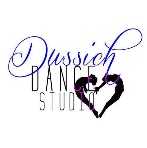 Hello Everyone,Dussich Dance Studio.  would like to welcome you to our family, and the 2020-2021 dance season. This marks our 63rd dance season and we are so glad to have you with us. The classes you are participating in will be a part of our dance recital the weekend of June 12th, 2021.  Our recital theme for this year is “Lights, Camera, Popcorn “.      We are a family here at Dussich & try to treat each other as such. It is important that we all treat each other kindness, support and encouragement. We want this studio to be a beacon of positivity. Negative attitudes such as bullying, gossip, and bragging have no place at Dussich. If you are having a problem with a student, teacher, or staff, PLEASE tell us about it. We want to remind everyone to try to keep your spacing from other dancers.  As you enter the studio please sanitize your hands, then go to front desk for your temperature check.  If you sneeze or cough please sanitize your hands or wash them.   The Water Fountain will remain closed for safety precautions   You may bring a water bottle into class with your name on it.  Water bottles are also for sale for $1 in the vending machine. We encourage everyone to wear a mask. We need to sanitize classroom in between each class. Please exit the classroom completely so our staff can do this.  No one will be allowed in the classroom during this procedure. Please follow studio dress code.  We understand it might take a few weeks for everyone to get the proper items.  We have many of the items you need for sale at the studio.  If we don’t have what you need, we can order it for you or you may order your own.  It usually takes 2 weeks for new orders to come in. Tuition can be paid online or at the front desk.  Monthly tuition is due by the 10th of each month.   Costumes for recital will be added into your account and you can pay at your convenience before November 1st.  If you are not going to be in recital, please email us or stop by the front desk to let us know.Thank you for being part of Dussich. We look forward to getting to know each of you and sharing our knowledge with you.HAPPY DANCING